АДМИНИСТРАЦИЯ КОЛПАШЕВСКОГО РАЙОНА ТОМСКОЙ ОБЛАСТИПОСТАНОВЛЕНИЕ06.03.2024											№   206О внесении изменений в постановление Администрации Колпашевского района от 27.04.2022 № 567 «Об утверждении Порядка определения объёма и условия предоставления субсидии из бюджета муниципального образования «Колпашевский район» муниципальному автономному учреждению дополнительного образования «Детско-юношеская спортивная школа                            имени О. Рахматулиной» на содержание комплекса спортивных сооружений» В связи с изменением наименования образовательной организации ПОСТАНОВЛЯЮ: Внести в постановление Администрации Колпашевского района                         от 27.04.2022 № 567 «Об утверждении Порядка определения объёма и условия предоставления субсидии из бюджета муниципального образования «Колпашевский район» муниципальному автономному учреждению дополнительного образования «Детско-юношеская спортивная школа                       имени О. Рахматулиной» на содержание комплекса спортивных сооружений»                  (в редакции постановления Администрации Колпашевского района от 27.03.2023 № 289) следующие изменения:1) в наименовании слова «муниципальному автономному учреждению дополнительного образования «Детско-юношеская спортивная школа имени                   О. Рахматулиной» заменить словами «муниципальному автономному учреждению дополнительного образования «Колпашевская спортивная школа                                 имени О. Рахматулиной»;2) в пункте 1 слова «муниципальному автономному учреждению дополнительного образования «Детско-юношеская спортивная школа                            имени О. Рахматулиной» заменить словами «муниципальному автономному учреждению дополнительного образования «Колпашевская спортивная школа имени О. Рахматулиной»;3) в приложении:в наименовании слова «муниципальному автономному учреждению дополнительного образования «Детско-юношеская спортивная школа                                 имени О. Рахматулиной» заменить словами «муниципальному автономному учреждению дополнительного образования «Колпашевская спортивная школа имени О. Рахматулиной»;в пункте 1 слова «муниципальному автономному учреждению дополнительного образования «Детско-юношеская спортивная школа                       имени О. Рахматулиной» заменить словами «муниципальному автономному учреждению дополнительного образования «Колпашевская спортивная школа имени О. Рахматулиной»;в пункте 2 слова «муниципального автономного учреждения дополнительного образования «Детско-юношеская спортивная школа                             имени О. Рахматулиной» заменить словами «муниципального автономного учреждения дополнительного образования «Колпашевская спортивная школа имени О. Рахматулиной»;приложение № 1 изложить в следующей редакции:«Приложение № 1 к Порядку определения объёма и условия предоставления субсидии из бюджета муниципального образования «Колпашевский район» муниципальному автономному учреждению дополнительного образования «Колпашевская спортивная школа имени О. Рахматулиной» на содержание комплекса спортивных сооруженийОТЧЁТоб осуществлении расходов, источником финансового обеспечения которых является Субсидия____________________________________________________________________________________________________Наименование муниципальной бюджетной (автономной) образовательной организации Колпашевского района по состоянию на ___ _______________ 20___ годКопии документов, подтверждающих кассовый расход, прилагаются на ____ листах, в том числе:	Руководитель           _______________  (_______________)                                   (подпись)             (расшифровка подписи)Главный бухгалтер _______________    (______________)                                    (подпись)         (расшифровка подписи)______ ______________ 20____г. »;приложение № 2 изложить в следующей редакции:«Приложение № 2 к Порядку определения объёма и условия предоставления субсидии из бюджета муниципального образования «Колпашевский район» муниципальному автономному учреждению дополнительного образования «Колпашевская спортивная школа имени О.Рахматулиной» на содержание комплекса спортивных сооруженийОтчёто достижении результатов предоставления Субсидии и иных показателей (при их установлении)по состоянию на 20___ годРуководитель       __________  _____________________________                                (подпись)          (расшифровка подписи)Исполнитель         __________  _____________________________                                (подпись)          (расшифровка подписи)___  _______ 20__ г.                                                                                                                                              	     		              »;приложение № 3 изложить в следующей редакции:«Приложение № 3 к Порядку определения объёма и условия предоставления субсидии из бюджета муниципального образования «Колпашевский район» муниципальному автономному учреждению дополнительного образования «Колпашевская спортивная школа имени О.Рахматулиной» на содержание комплекса спортивных сооруженийОтчётность о реализации плана мероприятий по достижению результатов предоставления Субсидии на 20____ годРуководитель       __________  _____________________________                                (подпись)          (расшифровка подписи)Исполнитель         __________  _____________________________                                (подпись)          (расшифровка подписи)___  _______ 20__ г.												».2. Настоящее постановление вступает в силу с даты его официального опубликования.3. Опубликовать настоящее постановления в Ведомостях органов местного самоуправления Колпашевского района и разместить на официальном сайте органов местного самоуправления муниципального образования «Колпашевский район».И.о. Главы района							       Ю.А.НекрасовС.В.Браун4 22 50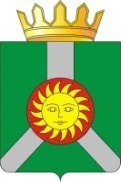 № п/пНаправление расходования средствПлановый объём субсидиина текущий годДоведено субсидии за отчётный периоднарастающим итогомФактическое начисление расходов в образовательной организации нарастающим итогомКассовый расход в образовательной организации нарастающим итогомОстаток средств субсидии          на лицевом счете образовательной организации (гр.4-гр.6)1234567Всего Всего КодыДатаНаименование получателя субсидиипо ОКПОНаименование получателя субсидииГлава по БКНаименование главного  распорядителя бюджетных средствпо ОКТМОНаименование субсидииГлава по БКПериодичность:годоваяпо БКНаименование мероприятияКод строкиНаименование показателя, необходимого для достижения результатаЕдиница измеренияЗначение показателя результативностиЗначение показателя результативностиПричина отклоненияНаименование мероприятияКод строкиНаименование показателя, необходимого для достижения результатаЕдиница измеренияплановоефактическоеПричина отклонения1234567КодыДатаНаименование получателя субсидиипо ОКПОНаименование получателя субсидииГлава по БКНаименование главного  распорядителя бюджетных средствпо ОКТМОНаименование субсидииГлава по БКПериодичность:годоваяпо БКНаименование результата предоставления субсидии, мероприятияЗначение результата предоставления субсидии, мероприятияЗначение результата предоставления субсидии, мероприятияПлановый срок достижения результата предоставления субсидии, мероприятия на текущий финансовый годПлановый срок достижения результата предоставления субсидии, мероприятия на текущий финансовый годПояснениеНаименование результата предоставления субсидии, мероприятияплановоефактическоеплановоефактическоеПояснение123456Результат предоставления субсидии 1:Мероприятие 1.1:…Результат предоставления субсидии 2:Мероприятие 2.1:…